2024 Maine 4-H Fryeburg Fair Intent to Sell a Market Lamb ProjectMust be sent (postmarked) to County Extension Office by June 5, 2024 I am enrolled in the 4-H program as of December 31, 2023, and plan to enter a lamb in the sale at Fryeburg Fair.
Applicant’s Name: __________________________________________    Date of Birth: ________________________
Address: _______________________________________________________________________________________Town: __________________________________    State: ________________    Zip Code: ______________________County (enrolled in 4-H): _____________________________ Name of your 4-H Club: __________________________Email address: ___________________________________________________________________Amount paid or value of Lamb: $ ______________________________   Scrapie tag #: ___________________________
Guardian Consent:__________________________________________ has my permission to enter a market lamb in the Fryeburg Fair 4-H show and sale. I agree to give him/her whatever assistance he/she needs in raising a 4-H market lamb and in showing and selling the lamb. I have read and agree to all of the rules pertaining to the project. Please initial that you have read and accept the following:_____ I agree to the rules found at: extension.umaine.edu/4h/sheep/ and the rules for 4-H participation as described by Fryeburg fair. I further agree that the West Oxford Agricultural Society and the University of Maine Cooperative Extension will not be responsible for any accident or injury which may be incurred during any and all of the project requirements, rules, shows and sales.______  I understand that someone representing Fryeburg Fair will contact me during the first two weeks of June to have a Fryeburg Fair tag applied to my lamb.  This does not replace the scrapie tag requirement._____ Intent form, original bill of sale/value of lamb statement and a picture of your animal (front and side view) must be sent to your county extension office by June 5, 2024. Scrapie tag number must be included on bill of sale. _____ I understand that 25 lambs will be sold; the judge and Fryeburg Fair Livestock Committee will have the final decision._____ I understand that all lambs must be a castrated male (wether) and must be in my possession by June 1, 2024._____ I understand that if for any reason my animal is asked to be removed from the barn by the fair veterinarian for a disease process, I will remove my animal as directed.  I understand this will eliminate my animal from the show and/or sale. _____I understand that I must complete the animal approval form with “Fryeburg Sale” as the show class, and include the entire scrapie ID.  The State 4-H Office will not be sending out animal approval forms.________________________________________________________		__________________________
Signature of Parent or Guardian								Date ________________________________________________________		__________________________Signature of County Extension Staff to verify enrollment					DateThe county office must send all forms (intent form, bill of sale, and animal pictures) to the State 4-H Office by June 15, 2024, for market lambs. Mail to:  State 4-H Office, 491 College Ave, Orono, ME  04473 or email to Jessy Brainerd at jessica.brainerd@maine.edu.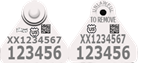 Example scrapie tag 	